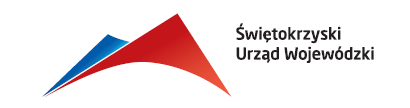 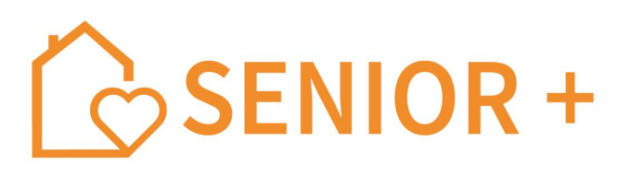 UMOWA NR ……SENIOR+/2023
zawarta w Kielcach, w dniu ……………2023 r. pomiędzy: Skarbem Państwa - Świętokrzyskim Urzędem Wojewódzkim w Kielcach, al. IX Wieków Kielc 3, 25-516 Kielce, NIP: 657-02-43-056, zwanym dalej „Zamawiającym”, reprezentowanym przez: …………………………………………………………………………………………………..a.........................................................................................., posiadającą numer NIP: ....................... oraz Regon: ............................ zwanym dalej „Wykonawcą”,reprezentowanym przez:……………………………………………………………………………………………………W wyniku rozstrzygnięcia postępowania prowadzonego w formie Zapytania ofertowego pn.: Usługa wykonania i dostarczenia do Świętokrzyskiego Urzędu Wojewódzkiego w Kielcach materiałów konferencyjno-promocyjnych dotyczących Programu Wieloletniego Senior+ na lata 2021-2025, znak sprawy: PSZ.VI.946.2.2023, zawarto umowę następującej treści:§ 1.Przedmiotem umowy jest usługa wykonania i dostarczenia do Świętokrzyskiego Urzędu Wojewódzkiego w Kielcach materiałów konferencyjno-promocyjnych wraz z opracowaniem projektów nadruków na materiałach konferencyjno-promocyjnych, w zakresie określonym 
w szczegółowym opisie przedmiotu zamówienia (załącznik nr 1).Wykonawca oświadcza, że przedmiot umowy jest zgodny ze złożoną przez niego ofertą oraz jest wolny od jakichkolwiek wad prawnych i obciążeń na rzecz osób trzecich oraz nie jest przedmiotem żadnego postępowania i zabezpieczenia.Zamawiający wymaga, aby produkty były wysokiej jakości, fabrycznie nowe oraz kompletne.Wykonawca dostarczy przedmiot umowy w odpowiednim opakowaniu zabezpieczającym przed zniszczeniem lub uszkodzeniem. Koszt tych opakowań jest wliczony w cenę przedmiotu zamówienia.Wykonawca oświadcza, że przedmiot umowy zostanie wykonany z zachowaniem należytej staranności. Szczegółowy opis przedmiotu zamówienia wraz z załącznikami oraz oferta Wykonawcy stanowią integralną część umowy.§ 2.Zamawiający wymaga dostarczenia materiałów konferencyjno-promocyjnych do siedziby Świętokrzyskiego Urzędu Wojewódzkiego Al. IX Wieków Kielc 3, bud. A, piętro VI, pok. 607, w dni robocze od poniedziałku do piątku w godz. od 7.30 do 14.30, w terminie do 10.11.2023 roku.Wykonawca w terminie 2 dni roboczych od dnia podpisania umowy przedstawi Zamawiającemu do akceptacji projekty graficzne w zakresie rozmieszczenia nadruku oraz przykładowego, zdjęcia  każdego z produktów objętego umową. Projekt graficzny materiałów należy przesłać na adresy 
e-mail: ..........................................................................................................................................................Zamawiający na zwrotny adres e-mail w terminie 2 dni roboczych prześle Wykonawcy akceptację projektów graficznych asortymentu lub zgłosi uwagi, do których Wykonawca ustosunkuje 
się w terminie 2 dni roboczych od daty ich otrzymania lub wskaże w powyższym terminie przyczyny braku możliwości ich uwzględnienia.Wykonawca zobowiązany jest do powiadomienia (z jednodniowym wyprzedzeniem) Zamawiającego o terminach dostaw przedmiotu umowy. W sprawie ustalenia terminu dostawy należy kontaktować się z pracownikiem Wydziału Polityki Społecznej i Zdrowia: ...........................................................................................................................................................Zamawiający zobowiązany jest do odbioru ilościowego, asortymentowego i jakościowego przedmiotu umowy w terminie 2 dni roboczych od wykonania przez Wykonawcę wszystkich czynności wymaganych umową.Z czynności odbioru asortymentu wskazanego w § 1 ust. 1 umowy będzie sporządzony protokół odbioru i podpisany przez upoważnionych przedstawicieli Stron.W przypadku nieobecności przedstawiciela Wykonawcy w czynnościach przyjęcia-odbioru, Zamawiający ma prawo sporządzić protokół jednostronnie. Ustalenia protokołu są wiążące dla Wykonawcy.Zamawiający zobowiązuje Wykonawcę pod rygorem nieopłacenia faktur do dostarczenia wyłącznie towaru będącego przedmiotem umowy.W przypadku dostarczenia przedmiotu umowy wadliwego, z usterką, Zamawiający ma prawo, pod rygorem nieopłacenia faktury, żądać wymiany na przedmiot bez wad, który powinien być dostarczony w ciągu 2 dni roboczych, licząc od dnia zgłoszenia pisemnie: drogą 
e-mail. W przypadku dostarczenia przedmiotu zamówienia niezgodnego z ilością wskazaną 
w szczegółowym opisie przedmiotu zamówienia, Zamawiający ma prawo żądać, pod rygorem nieopłacenia faktury, dostarczenia brakującego asortymentu w ciągu 2 dni roboczych, licząc od dnia zgłoszenia pisemnie: drogą e-mail.W przypadku stwierdzenia, że dostarczony towar jest niezgodny z wymaganiami zawartymi 
w szczegółowym opisie przedmiotu zamówienia lub złożoną ofertą lub posiada wady lub usterki lub braki, Wykonawca niezwłocznie odbierze tę partię zamówienia i poniesie koszty z tym związane lub Zamawiający odeśle (zwróci kurierowi) całą partię na koszt Wykonawcy. 
W takim przypadku Wykonawca zwróci Zamawiającemu poniesione koszty lub zostaną one potrącone z płatności; w przypadku niedostarczenia przez Wykonawcę partii zamówienia wolnej od wad lub usterek lub braków w terminie określonym w § 2 ust. 9 umowy, Zamawiającemu przysługuje prawo naliczenia kar umownych zgodnie z § 5 ust. 1 lit. b).§ 3.Za wykonanie przedmiotu Umowy zgodnie ze szczegółowym opisem przedmiotu zamówienia Wykonawcy przysługuje wynagrodzenie w kwocie łącznej nie większej niż .................... zł brutto (słownie:.............................................................., 00/100).Wynagrodzenie, o którym mowa w ust. 1 jest stałe i obejmuje wszystkie koszty związane 
z wykonaniem przedmiotu Umowy. Zamawiający nie przewiduje zwiększenia wynagrodzenia Wykonawcy w ramach niniejszej Umowy. Ryzyko polegające na zmianie okoliczności formalno-prawnych skutkujące zmianami kosztów po stronie Wykonawcy ponosi wyłącznie Wykonawca. Wysokość wynagrodzenia Wykonawcy będzie wynikać wyłącznie z rzeczywistego wykonania umowy w oparciu o ilości wskazane w szczegółowym opisie przedmiotu zamówienia oraz 
w oparciu o wycenę usługi (załącznik nr 2).Podstawą wystawienia faktur VAT są podpisane przez Zamawiającego protokoły odbioru przedmiotu umowy, o których mowa w §2 ust. 6 umowy.Rozliczenie finansowe nastąpi przelewem, po wykonaniu dostawy w oparciu o stwierdzenie jej prawidłowego przeprowadzenia przez Zamawiającego, w ciągu 21 dni od daty prawidłowo wystawionej przez Wykonawcę faktury VAT na: Świętokrzyski Urząd Wojewódzki 
w Kielcach, al. IX Wieków Kielc 3, 25-516 Kielce, NIP: 657-02-43-056 na wskazane w niej konto Wykonawcy. Przez datę zapłaty rozumie się datę złożenia dyspozycji zapłaty przez Zamawiającego.§ 4.Wykonawca zapewnia, że przedmiot zamówienia jest nowy, pełnowartościowy, posiada właściwości zgodne z cechami określonymi w szczegółowym opisie przedmiotu zamówienia  
i złożoną ofertą, nie pochodzi z wystaw, ekspozycji, prezentacji. Wykonawca odpowiada za wady prawne i fizyczne ujawnione w dostarczonym przedmiocie zamówienia. Jest odpowiedzialny i ponosi całkowitą odpowiedzialność wobec Zamawiającego, jeżeli dostarczony przedmiot zamówienia:stanowi własność osoby trzeciej, albo jest obciążony prawem osób trzecich,ma wadę zmniejszającą jego wartość lub użyteczność wynikającą z jego przeznaczenia, nie ma właściwości wymaganych przez Zamawiającego, albo dostarczono go w stanie niekompletnym lub jest niezgodny ze złożoną ofertą.Zamawiający korzysta z uprawnień gwarancyjnych z tym, że Wykonawca w okresie gwarancji wymienia i dostarcza na własny koszt, na wezwanie Zamawiającego, wadliwy przedmiot zamówienia na wolny od wad.Termin wymiany nie może przekroczyć 5 dni kalendarzowych licząc od dnia wezwania Wykonawcy przez Zamawiającego w formie pisemnej, telefonicznej, pocztą elektroniczną.Niezależnie od uprawnień z tytułu gwarancji jakości towar będący przedmiotem umowy jest objęty rękojmią za wady, zgodnie z przepisami Kodeksu Cywilnego.§ 5.1. Strony ustalają, że obowiązującą je formą odszkodowania za niewykonanie lub nienależyte wykonanie przedmiotu umowy będą stanowić kary umowne. Wykonawca zapłaci Zamawiającemu kary umowne:w przypadku niewykonania lub nienależytego wykonania przedmiotu umowy w wysokości 10% wynagrodzenia brutto Wykonawcy, o którym mowa w § 3 ust. 1 umowy,w przypadku opóźnienia w wykonaniu przedmiotu umowy w stosunku do terminu, o którym mowa w § 2 ust.1 umowy – w wysokości 0,5% wynagrodzenia brutto Wykonawcy, o którym mowa w § 3 ust. 1 umowy, za każdy dzień opóźnienia,   za odstąpienie od umowy z przyczyn zależnych od Wykonawcy w wysokości 10%  wynagrodzenia brutto Wykonawcy, o którym mowa w § 3 ust. 1 umowy. Wykonawca wyraża zgodę na potrącenie kar umownych określonych w ust. 1 lit. a), b), c) 
z należnego mu wynagrodzenia. Potrącenie kar umownych nie wymaga uprzedniego wezwania Wykonawcy do ich zapłaty (może nastąpić w stosunku do kar nie wymagalnych).Jeżeli szkoda poniesiona przez Zamawiającego przewyższy kwotę kar umownych, będzie on uprawniony do dochodzenia od Wykonawcy – na zasadach ogólnych – odszkodowania uzupełniającego do wysokości rzeczywistej szkody.§ 6.Zamawiający zastrzega sobie prawo natychmiastowego odstąpienia od umowy w razie: postawienia w stan likwidacji Wykonawcy;gdy zostanie wydany nakaz zajęcia majątku Wykonawcy;jeżeli Wykonawca nie rozpoczął realizacji przedmiotu zamówienia bez uzasadnionych przyczyn albo nie kontynuuje go, pomimo pisemnego wezwania Zamawiającego;w przypadku braku środków na realizację niniejszego zadania;w razie wykonywania przez Wykonawcę umowy niezgodnie z określonymi w niej istotnymi postanowieniami.W razie wystąpienia istotnej zmiany okoliczności powodującej, że wykonanie umowy
nie leży w interesie publicznym, czego nie można było przewidzieć w chwili zawarcia umowy, Zamawiający może odstąpić od umowy w terminie do 30 dni od dnia powzięcia wiadomości o tych okolicznościach.Nadto Zamawiający zastrzega sobie prawo odstąpienia od umowy w terminie 5 dni od powzięcia wiadomości o przyczynie odstąpienia w razie nie wywiązywania się Wykonawcy z realizacji umowy zgodnie z jej istotnymi postanowieniami.Odstąpienie od umowy wymaga formy pisemnej pod rygorem nieważności ze wskazaniem okoliczności uzasadniających odstąpienie.§ 7.Strony będą przekazywać sobie korespondencję w formie pisemnej za pośrednictwem poczty, kurierów lub dostarczenia osobistego za potwierdzeniem odbioru. W bieżącej komunikacji dopuszczalne są inne formy komunikacji takie, jak: poczta elektroniczna na poniższe adresy, telefondo Zamawiającego: e-mail: ……………………….., tel. ……………………………..…, do Wykonawcy: e-mail: ………………………………., tel. ………………………….. …, Osobami odpowiedzialnymi za kierowanie realizacją i współpracą przy wykonywaniu niniejszej umowy są: przedstawiciel Wykonawcy: ………………………………..………………przedstawiciel Zamawiającego: …………………………………………….Do obowiązków przedstawiciela ze strony Wykonawcy należy w szczególności:nadzór nad realizacją przedmiotu umowy,zapewnianie (utrzymywanie) komunikacji z Zamawiającym.Do obowiązków przedstawiciela ze strony Zamawiającego należy w szczególności:nadzór nad realizacja przedmiotu umowy,przedstawianie uwag, wskazywanie błędów i usterek pojawiających się w trakcie realizacji zamówienia,zapewnianie (utrzymywanie) komunikacji z Wykonawcą,udział w konsultacjach i dostarczanie wymaganych danych.§ 8.Zamawiający przewiduje możliwość zmiany postanowień niniejszej umowy w przypadku:konieczności zmiany umowy spowodowanej przejściowym brakiem dostępności produktu zaoferowanego przez Wykonawcę z przyczyn nieleżących po jego stronie, pod warunkiem dostarczenia produktu zamiennego o parametrach nie gorszych od produktu objętego umową;uległa obniżeniu ustawowa stawka podatku VAT bądź jakakolwiek inna należność publicznoprawna bądź inny prawem określony składnik cenotwórczy wpływający
na zobowiązanie pieniężne Zamawiającego;wystąpienia nadzwyczajnej zmiany okoliczności, których nie można przewidzieć w chwili zawierania umowy (siła wyższa, wypadek, w którym zostanie zniszczony przedmiot umowy, itp.) – w takiej sytuacji strony mogą zmienić  termin wykonania umowy.W przypadku zmiany postanowień umowy z przyczyn wskazanych w ust. 1 pkt. 1, zmiana umowy nastąpi na wniosek Wykonawcy złożony w terminie 5 dni od powzięcia wiedzy 
o przyczynie zmiany. W ww. przypadku  Wykonawca jednocześnie z wnioskiem przedstawi szczegółowy opis produktu zamiennego celem uprzedniej akceptacji produktu zamiennego przez Zamawiającego.W przypadku zmiany postanowień umowy z przyczyn wskazanych w ust. 1 pkt. 2, Wykonawca zobowiązuje się zrealizować przedmiot zamówienia w pełnym zakresie, zgodnie z warunkami wskazanymi przez Zamawiającego. Wszelkie istotne zmiany niniejszej umowy wymagają formy pisemnego aneksu pod rygorem nieważności.§ 9.Strony wyłączają możliwość przelewu wierzytelności wynikającej z niniejszej umowy na osobę trzecią.§ 10.W sprawach nieuregulowanych niniejszą umową, zastosowanie mają przepisy ustawy z dnia 
23 kwietnia 1964 r. Kodeks Cywilny (Dz.U. 2023 poz. 1610 ze zm.).§ 11.Ewentualne spory wynikłe na tle wykonywania niniejszej umowy Strony rozstrzygać będą polubownie, a w przypadku braku porozumienia poddadzą pod rozstrzygnięcie Sądowi właściwemu rzeczowo i miejscowo dla Zamawiającego.§12.Umowa została sporządzona w dwóch jednobrzmiących egzemplarzach, po jednym dla każdej 
ze stron umowy.       Zamawiający                                                                                       		  Wykonawca………….….………..								…………………..                                                                       	Załączniki:Załącznik nr 1 – Szczegółowy Opis Przedmiotu Zamówienia;Załącznik nr 2 – Wycena wykonania usługi przez Wykonawcę. 